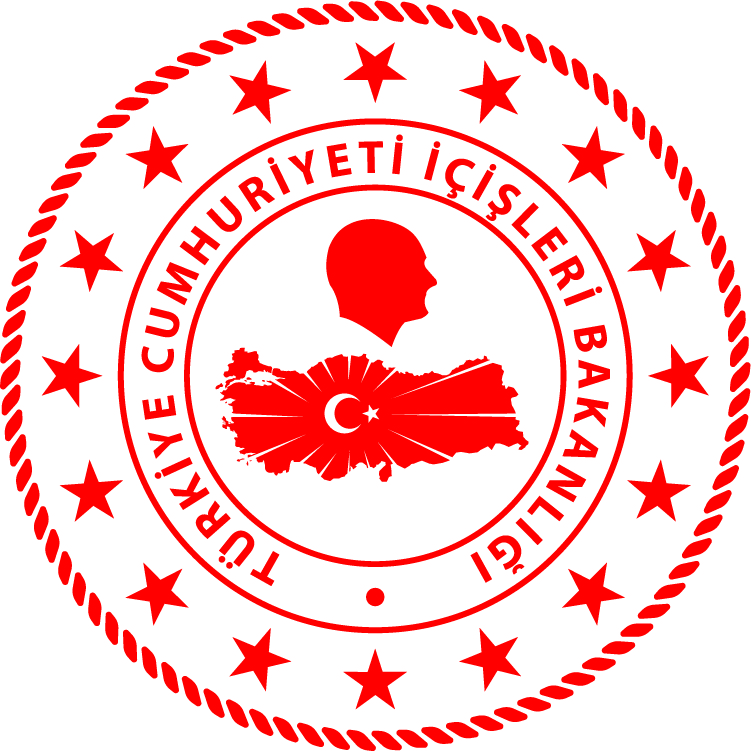 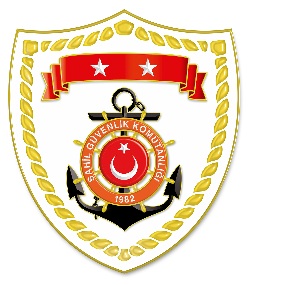 Ege BölgesiAkdeniz BölgesiS.NUTARİHTESPİTUYGULANAN İDARİ PARA CEZASI MİKTARI (TL)CEZANIN KESİLDİĞİİL/İLÇE-MEVKİİAÇIKLAMA123 Mart 2020Yasak sahada deniz patlıcanı avcılığı yapmak(6 işlem)11.000İZMİR/UrlaToplam 13 işleme 44.000 TL idari para cezası uygulanmıştır.223 Mart 2020Ruhsat tezkeresi almadan ticari amaçlı su ürünleri avcılığı yapmak(2 işlem)8.000İZMİR/UrlaToplam 13 işleme 44.000 TL idari para cezası uygulanmıştır.323 Mart 2020Ruhsat tezkeresi almadan dalma yöntemiyle ticari amaçlı su ürünleri avcılığı yapmak (5 işlem)25.000İZMİR/UrlaToplam 13 işleme 44.000 TL idari para cezası uygulanmıştır.S.NUTARİHTESPİTUYGULANAN İDARİ PARA CEZASI MİKTARI (TL)CEZANIN KESİLDİĞİİL/İLÇE-MEVKİİAÇIKLAMA123 Mart 2020Tüp, nargile, maske, ve sualtı tüfekleri kullanılarak su altında ticari amaçla balık avcılığı yapmak(2 işlem)4.200HATAY/PayasToplam 2 işleme 4.200 TL idari para cezası uygulanmıştır.